Akce na říjen 2021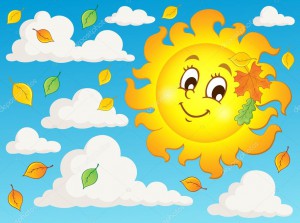 Ve středu 6. 10. od 9,00 hod. v MŠ: "Divadlo o prasátku Arturovi"-ZDARMA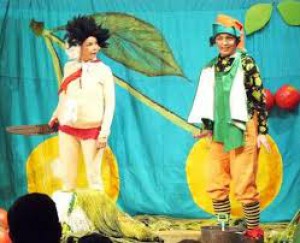 Ve středu 13. 10. dopoledne:"Podzimní výlet do lesa"- s sebou batůžek, pití a malou mňamku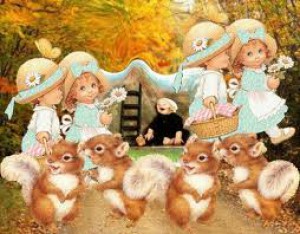 Ve středu 27. 10. dopoledne:„Pastelkový den“-děti se obléknou do barviček podzimu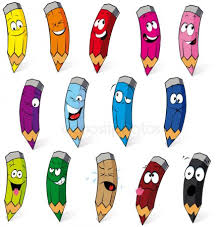 Celý měsíc:"Táto, mámo, pojď si se mnou hrát"domácí výroba panáčka „Dýňáčka“na Vaše výtvory se budeme těšit po celý říjen, kdy si vyzdobíme panáčky školní zahradu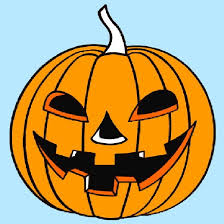 